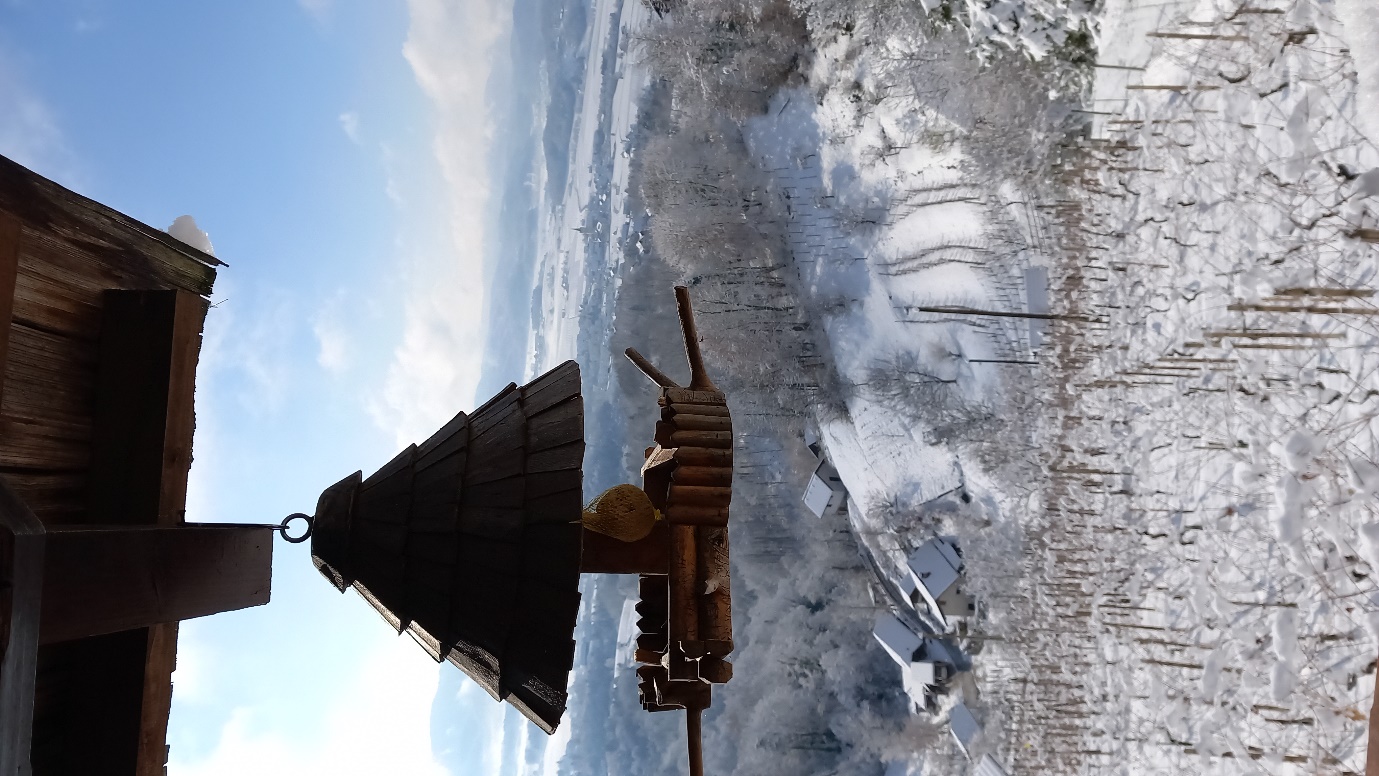 Uspehov polno v letu 2023 želimoZB za vrednote NOB Trebnje